June 30, 2010Docket No. A-2010-2181492Utility Code: 3110608connie wightmanTECHNOLOGIES MANAGEMENT INC2600 MAITLAND CENTER PARKWAY SUIT 300MAITLAND FL 32751Re: Application of tw telecom data services llc for approval to offer, render, furnish or supply telecommunication services as a CLEC in the service areas of Verizon Pennsylvania Inc. within the Commonwealth of Pennsylvania Dear Ms. Wightman.:On June 29, 2010 the Pennsylvania Public Utility Commission received a replacement to the proposed CLEC tariff submitted with the Company’s Application seeking a Certificates of Public Convenience.  The revised proposed tariff was submitted with an effective date of July 26, 2010.  Please be advised that proposed tariffs submitted with new applications do not have effective dates.  Once the Applicant has met the requirements for certification as a CLEC and it is determined that the Applicant’s proposed services do not raise concerns regarding safety, adequacy, reliability or privacy the Application will be granted by a written order.  After the proposed tariff has been reviewed the Company will be directed to correct all deficiencies and submit an Initial Tariff within 60 days of receiving the order to grant the Application.  The effective date on the Initial Tariff may become effective on or after one (1) day’s notice from the date upon which it filed and served.Staff will accept the revised proposed tariff and continue the review process.If you have any questions concerning this matter, contact Bryan Mahla at 717-787-6381 or bmahla@state.pa.us. 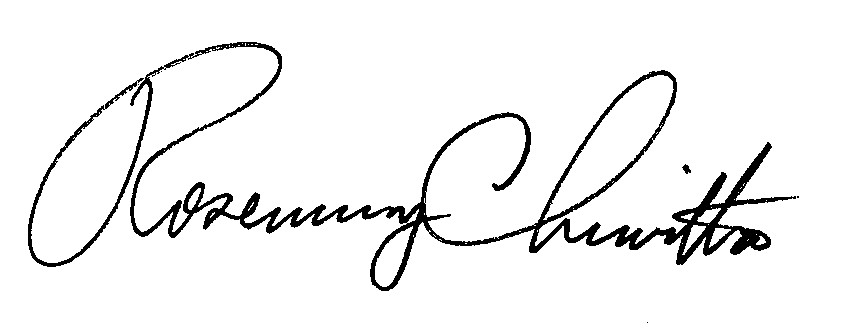 							Very truly yours,							Rosemary Chiavetta							Secretarycc:	J. Elaine McDonald, Bureau of Fixed Utility Services	Kathy Aunkst, Secretary’s Bureau	J. Tuzinski, Bureau of Fixed Utility Services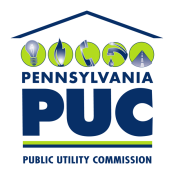  PUBLIC UTILITY COMMISSIONP.O. IN REPLY PLEASE REFER TO OUR FILE